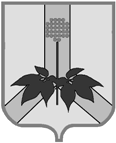 АДМИНИСТРАЦИЯ ДАЛЬНЕРЕЧЕНСКОГО МУНИЦИПАЛЬНОГО РАЙОНАПОСТАНОВЛЕНИЕ 22 сентября  2023 г.                                          Дальнереченск                                                       №533 -паО внесении изменения в муниципальную программу«Управление муниципальным имуществом и земельными ресурсами на 2020-2025 годы»В соответствии с Федеральными законами Российской Федерации от 06.10.2003 года №131-ФЗ «Об общих принципах организации местного самоуправления в Российской Федерации», руководствуясь Уставом Дальнереченского муниципального района, администрация Дальнереченского муниципального района ПОСТАНОВЛЯЕТ:1. Внести изменение в муниципальную программу, утвержденную постановлением администрации Дальнереченского муниципального района от 14 ноября 2017г. №562-па, и продленную на 2025 год постановлением администрации Дальнереченского муниципального района от 14 ноября 2022г. №644-па, изложив пункт «Источник и объем финансирования бюджетных ассигнований программы» Паспорта муниципальной программы в следующей редакции:2. Изложить п. 4 программы «Система программных мероприятий муниципальной программы» в редакции приложения к настоящему постановлению.3. Управлению финансов администрации Дальнереченского муниципального района предусмотреть финансирование мероприятий муниципальной программы.4. Отделу по работе с территориями и делопроизводством администрации Дальнереченского муниципального района обнародовать настоящее постановление и разместить на официальном сайте администрации Дальнереченского муниципального района в сети «Интернет».5. Настоящее постановление вступает в силу со дня его обнародования в установленном порядке.ГлаваДальнереченского муниципального района                                                 В.С. Дернов                                                                                                                         Приложениек постановлению администрации Дальнереченскогомуниципального района от 22.09.2023 г. № 533-па4. Система программных мероприятий муниципальной программыНачальник отдела по управлениюмуниципальным имуществом                                                                                                                                                            Н.В. ШелудькоИсточник и объем финансирования бюджетных ассигнований программыБюджет Дальнереченского муниципального района (далее – местный бюджет)Объем бюджетных ассигнований, предусмотренных для реализации программы, за период 2021-2025 годы составит 32977668.57 рублей, в том числе по годам реализации программы:2020 год – 12277688,05 руб.2021 год – 5861017,92 руб.2022 год – 2200456,02 руб.2023 год – 12046506,58 руб.2024 год – 296000,00 руб.2025 год – 296000,00 руб.Классификация расходовКлассификация расходовКлассификация расходовКлассификация расходовОбъем финансирования в разрезе источников  рублейОбъем финансирования,  рублейОбъем финансирования,  рублейОбъем финансирования,  рублейОбъем финансирования,  рублейОбъем финансирования,  рублейОбъем финансирования,  рублейГРБСРз,ПРзЦСВРОбъем финансирования в разрезе источников  рублей2020г2021г2022г2023г2024г2025г.123456789101112131.Муниципальная программа  Дальнереченского муниципального района «Управление муниципальным имуществом и земельными ресурсами на 2020-2024 годы», в том числе отдельные мероприятия:00100001300000000000Всего32977668.57В т.ч. местный бюджет12277688,055861017,922200456,0212046506,58296000,00296000,001.1.Имущественные отношения00101131390100000000Всего30123266,1810106025,665561937,922131356,021173196,58296000,00296000,001.1.1.Оценка объектов недвижимости для залога и продажи муниципального имущества00101131390122000240всего148000,0016000,0070000,0017000,0045000,001.1.2.Паспортизация муниципального имущества00101131390122001240Всего2923770,52879700,13404703,35707298,00932069,04--1.1.3Страхование гражданской ответственности владельца опасного объекта за причинение вреда в результате аварии на опасном объекте00101131390122002240Всего1255200208800,00208800,00208800,00208800,00210000,00210000,001.1.4.Приобретение жилищного фонда00105011390140012410Всего14500000,00900000,003350000,00-10250000,00-1.1.4.1Приобретение автотранспортных средств00104081390122004240Всего4571500,003151500,001420000,00---1.1.4.2Приобретение автотранспортных средств00105021390122004240Всего2800000,002800000,00----1.1.4,3Приобретение объектов нежилого фонда0010113139014003412Всего2000000,002000000,00----1.1.4.4Приобретение муниципального имущества00101131390122004240Всего109990--109990---1.1.5Преддекларационное обследование дамб00101131390122008244Всего538000,00--538000,00---1.1.6Расходы, связанные с содержанием муниципального имущества, находящегося в казне муниципального образования00113901222005000Всего1072425,33123692,20108434,57502250,02166048,5486000,0086000,001.1.6.1Расходы, на оплату налогов с имущества, находящегося в казне муниципального образования (транспортный налог, прочие налоги)001011313901222005852Всего71971,5315646,507857,03016468,0016000,0016000,001.1.6.2Расходы, связанные с содержанием незаселенного специализированного жилого фонда001011313901222005244Всего325641,2393712,6532989,5420000,00118939,0430000,0030000,001.1.6.3Экспертиза условий проживания в муниципальном жилищном фонде001011313901222005244Всего26211,00------1.1.6.4Техническая диагностика автотранспорта в казне муниципального.образования001011313901222005244Всего2150,00-----1.1.6.5Страхование ОСАГО001011313901222005244Всего53793,0314333,059580,00-9879.9810000,0010000,001.1.6.6Расходы, связанные с содержанием незаселенного специализированного жилого фонда(тепловая энергтя)001011313901222005247Всего192147,10-58008,0053377,5820761,52,30000,0030000,001.1.6.7Расходы на исполнение судебных актов РФ и мировых соглашений по возмещению причиненного вреда001011313901222005831Всего6000,00--6000,00--1.1.6.8Штрафы за нарушение  законодательства о закупках и нарушение условий контактор (договоров)001011313901222005853Всего422872,44--422872,44---1.1.7.Иные межбюджетные трансферты на заключение, распоряжение, изменение, регистрацию,выдачу и учет договоров социального найма жилых помещений муниципального жилищного фонда00101131390162009540Всего147895,00--48018,0099877,00-1.1.8.Расходы, связанные с реализацией имущества001011313901222007852Всего56485,3326333,33--30152,00--1.2.Земельные отношения00104121390200000000Всего2854402,392171662,39299080,0069100,00314560,00--1.2.1.Создание карт-планов границ населенных пунктов и территориальных зон00104121390223403240Всего 1597273,501597273,50----1.2.1.1.Выполнение первого этапа комплекса работ по созданию геоинформационной системы для управления земельно-имущественным комплексом00104121390223403240Всего 1597273,501597273,50-----1.2.1.2.Выполнение работ по подготовке текстового и графического описания местоположения границ населенных пунктов00104121390223404244Всего19000,00---19000,00--1.2.2Межевание земельных участков00104121390213401240Всего604580,0015000,00299080,0069100,00221400,00--1.2.3.Субсидии бюджетам сельских поселений на проведение  комплексных кадастровых работ по межеванию земельных участков00101131390263401251559388,89559388,89-----1.2.4.Выполнение работ по внесению в ЕГРН сведений о территориальных зонах п. Пожига0010412139022340324474160,00---74160,00--